Exercices Écrits.Crée des phrases comme dans l’exemple, en utilisant le verbe faire. (Haz frases como en el ejemplo, utilizando el verbo faire)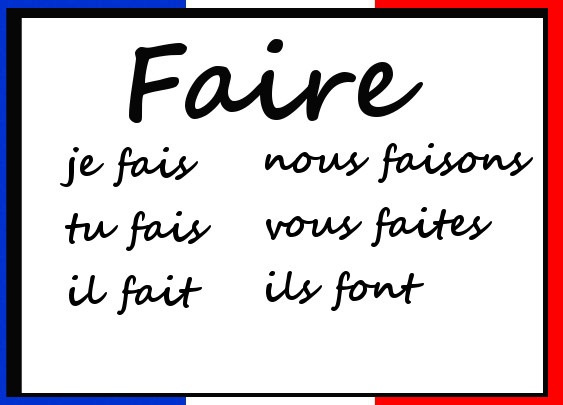 Remets les phrases dans l’ordre. (Escribe la frase en orden)Lis le début de la phrase et complète avec l’activité de loisir correspondante. (Lee el inicio de la frase y completa con la actividad correspondiente).Pour patiner sur la glace à toute vitesse, j’aime __________________________________Devant mon écran, avec ma souris et mon clavier, j’aime ___________________________J’adore planter des fleurs dans la terre, j’aime _________________________________Le soir, je me mets dans mon canapé et je prends la télécommande pour _____________________________________________________Je rentre chez moi, je mets mon casque sur les oreilles et je mets un CD dans le poste pour __________________________________________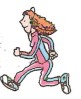 ELLE FAIT DU JOGGINGSUJETO (ELLE) + VERBO FAIRE (FAIT) + ACTIVIDAD (DU JOGGING)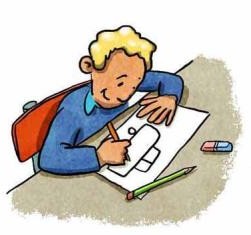 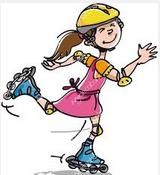 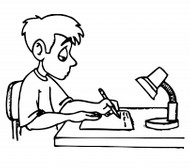 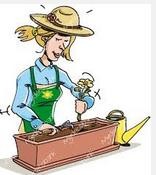 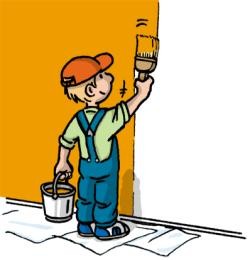 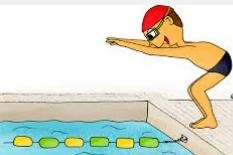 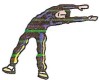 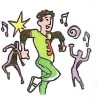 	avec - danser - amis. - mes - Je - vais	__________________________________________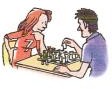 jouer - J'adore - échecs - aux - mon - copain. – avec__________________________________________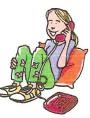 téléphoner - grand-mère. - J'aime - ma -à____________________________________________________________téléphoner - grand-mère. - J'aime - ma -à____________________________________________________________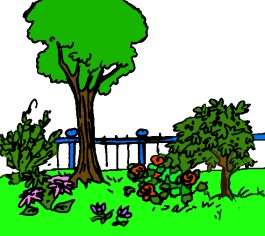 frère - dans - jouer - Mon - préfère - jardin. – le________________________________________________________________frère - dans - jouer - Mon - préfère - jardin. – le________________________________________________________________